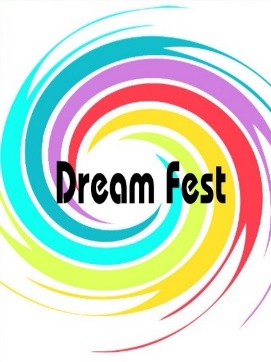 Название коллектива/ ФИО участника Конкурсный номер Номинация Призовое место ФОТОГРАФИЯ  Путункеева Долгорма БиликтуевнаРуководитель: Путункеева Долгорма БиликтуевнаДиректор: Машаева Гэрэлма КимовнаБалактинский культурно-спортивный центрРеспублика Бурятия, Окинский район, улус Балакта.Алый закат, Выше облаков, Дабатский водопад, Шудхалай нуур, Нозор нуур, Утреннее кормление коров, Сенокос, Зимняя стоянка(8 фотографий)Фотография. Край родной.Взрослые старше 26 летГРАН-ПРИФилимонова Дарья Николаевна Иркутская область, город Братск .«Великаны»;«Дальняя дорога»;«Диалог»;«Здесь хорошо!»;«Любовь моя - Россия»;«Несуровая Сибирь»;«Сброс воды на ГЭС»;«Таинственная Лена»Фотография. ПейзажВзрослые старше 26 летГРАН-ПРИКузнецова Марина Михайловна Директор: Важов Алексей ИвановичМуниципальное бюджетное учреждение дополнительного образования «Детская школа искусств п. Вулканный»Поселок Вулканный.Камчатка ( 7 фото)Фотография. Край родной.Взрослые старше 26 лет Лауреат 1 степени